«Росатом», Минвостокразвития РФ и правительство Чукотского автономного округа подписали соглашение о совместной реализации пилотного проекта по созданию единого морского оператора северного завозаЦель документа — отработка бесперебойной и экономически эффективной доставки грузов на территории северного завоза7 июня на Петербургском международном экономическом форуме генеральный директор госкорпорации «Росатом» Алексей Лихачев, министр по развитию Дальнего Востока и Арктики Алексей Чекунков и губернатор — председатель правительства Чукотского автономного округа Владислав Кузнецов подписали соглашение о сотрудничестве в рамках пилотного проекта по запуску работы единого морского оператора северного завоза.Основной целью документа является отработка механизма бесперебойной и экономически эффективной доставки грузов на территории северного завоза.В соответствии с Федеральным законом «О северном завозе» оператор должен будет осуществлять регулярные каботажные перевозки грузов жизнеобеспечения между морскими портами по льготным тарифам. Перечень таких грузов утвержден распоряжением Правительства Российской Федерации от 02.12.2023 № 3462-р. Маршрут и график рейсов будет утверждаться федеральным координатором северного завоза (Минвостокразвития России) на основании предложений оператора.Алексей Лихачев подчеркнул: «Наш приоритет в проработке запуска единого морского оператора — это сохранение абсолютной надежности поставок и стабилизация стоимости транспортировки грузов северного завоза морским путем. При этом госкорпорация всегда берется за максимально сложные задачи. Поэтому и пилот мы начинаем с одного из самых непростых регионов, как с точки зрения логистики, так и природных условий. Обеспечение Чукотского автономного округа грузами северного завоза требует нетривиального подхода, и решение этой задачи позволит в будущем распространить его на все заинтересованные в подобной услуге регионы».Алексей Чекунков отметил: «Северный завоз — это прежде всего сложная, многоэтапная логистика, сопряженная с трудностями ледовой обстановки. Основные объемы жизненно важных грузов завозятся водными видами транспорта, при этом возможность их доставки в отдельные районы существует всего несколько недель в году. В целях обеспечения бесперебойности снабжения по поручению Президента в закон о северном завозе включены положения о запуске с 1 января 2026 года единого морского оператора северного завоза. Реализация в 2025 году пилотного проекта на Чукотке, как наиболее зависящем от сжатых сроков навигации регионе, позволит обеспечить максимально точную настройку работы данной системы».Владислав Кузнецов сказал: «Для нас соглашение о сотрудничестве с госкорпорацией „Росатом“ — серьезный шаг по улучшению системы доставки грузов на Чукотку. Выделю два главных аспекта. Во-первых, будет обеспечено достаточное количество флота для перевозки необходимого нашему округу груза. При этом у нас появится горизонт планирования на три года. Второй аспект — это стоимость логистики. В трехлетнем соглашении прописано, что стоимость фрахта корректируется ежегодно только на размер инфляции. То есть мы не только стабилизируем саму систему доставки, мы стабилизируем и цену. Практически „Росатом“ берет на себя всю логистику от момента загрузки на корабль до выгрузки груза. Позитивные изменения на Чукотке должны увидеть уже в 2025 году».Справка:Федеральный закон от 04.08.2023 № 411-ФЗ «О северном завозе», направленный на создание его правовых и организационных основ, вступил в силу с 1 апреля 2024 года. В одной из статей закон предусматривает создание единого морского оператора северного завоза — уполномоченного Правительством Российской Федерации юридического лица, осуществляющего регулярные каботажные перевозки грузов северного завоза между морскими портами.Федеральным координатором северного завоза выступает Минвостокразвития. Основная цель закона состоит в том, чтобы обеспечить бесперебойные поставки грузов жизнеобеспечения на Крайний Север. Речь идет о топливе, продуктах питания, лекарствах, стройматериалах и других товарах.В 2018 году Правительство РФ наделило  «Росатом» полномочиями инфраструктурного оператора Северного морского пути (СМП). В декабре 2019 года Правительством РФ был утвержден План развития инфраструктуры СМП до 2035 года, разработанный «Росатомом». Одна из стратегических целей госкорпорации «Росатом» — сделать СМП эффективной транспортной артерией, связывающей Европу, Россию и Азиатско-Тихоокеанский регион.Петербургский международный экономический форум (ПМЭФ) — одно из важнейших событий в экономическом пространстве СНГ. Тема ПМЭФ-2024: «Основа многополярности — формирование новых центров роста». Ожидается, что участники форума обсудят перспективы развития здравоохранения и фармацевтики, современный рынок труда, новые технологии, развитие Арктики и Северного морского пути и многое другое. «Росатом» выступает титульным партнером проведения ПМЭФ-2024.Комплексное развитие Арктической зоны РФ является одним из стратегических приоритетов государства. Повышение объема перевозок по СМП имеет первостепенное значение для решения поставленных задач в области транспорта и доставки грузов. Развитие этого логистического коридора обеспечивается за счет налаживания регулярных грузоперевозок, постройки новых атомных ледоколов и модернизации соответствующей инфраструктуры. Предприятия Госкорпорации «Росатом» принимают активное участие в этой работе. 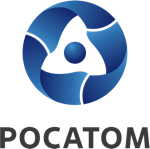 Медиацентр атомнойпромышленности
atommedia.onlineПресс-релиз07.06.24